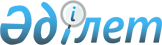 Об установлении дополнительного перечня лиц, проживающих на территории Жанакорганского района на 2016 год
					
			Утративший силу
			
			
		
					Постановление акимата Жанакорганского района Кызылординской области от 11 февраля 2016 года № 325. Зарегистрировано Департаментом юстиции Кызылординской области 10 марта 2016 года № 5392. Утратило силу постановлением акимата Жанакорганского района Кызылординской области от 05 мая 2016 года № 387      Сноска. Утратило силу постановлением акимата Жанакорганского района Кызылординской области от 05.05.2016 № 387 (вводится в действие со дня подписания).

      В соответствии с Законом Республики Казахстан от 23 января 2001 года "О местном государственном управлении и самоуправлении в Республике Казахстан" и Законом Республики Казахстан от 23 января 2001 года "О занятости населения" акимат Жанакорганского района ПОСТАНОВЛЯЕТ:

      1. Установить дополнительный перечень лиц, относящихся к целевым группам, проживающих на территории Жанакорганского района на 2016 год, согласно приложению к данному постановлению.

      2. Контроль за исполнением настоящего постановления возложить на курирующего заместителя акима Жанакорганского района.

      3. Настоящее постановление вводится в действие со дня первого официального опубликования. 

 Дополнительный перечень лиц, относящихся к целевым группам проживающих на территории Жанакорганского района на 2016 год      1. Безработные лица старше 50 лет.

      2. Лица из семей, где ни одного работающего.

      3. Лица, длительно не работающие (12 месяцев и более).

      4. Выпускники учебных заведений технического и профессионального образования.


					© 2012. РГП на ПХВ «Институт законодательства и правовой информации Республики Казахстан» Министерства юстиции Республики Казахстан
				
      Аким Жанакорганского района

Р. Рустемов
Приложение к постановлению
акимата Жанакорганского района
от "11" февраля 2016 года № 325